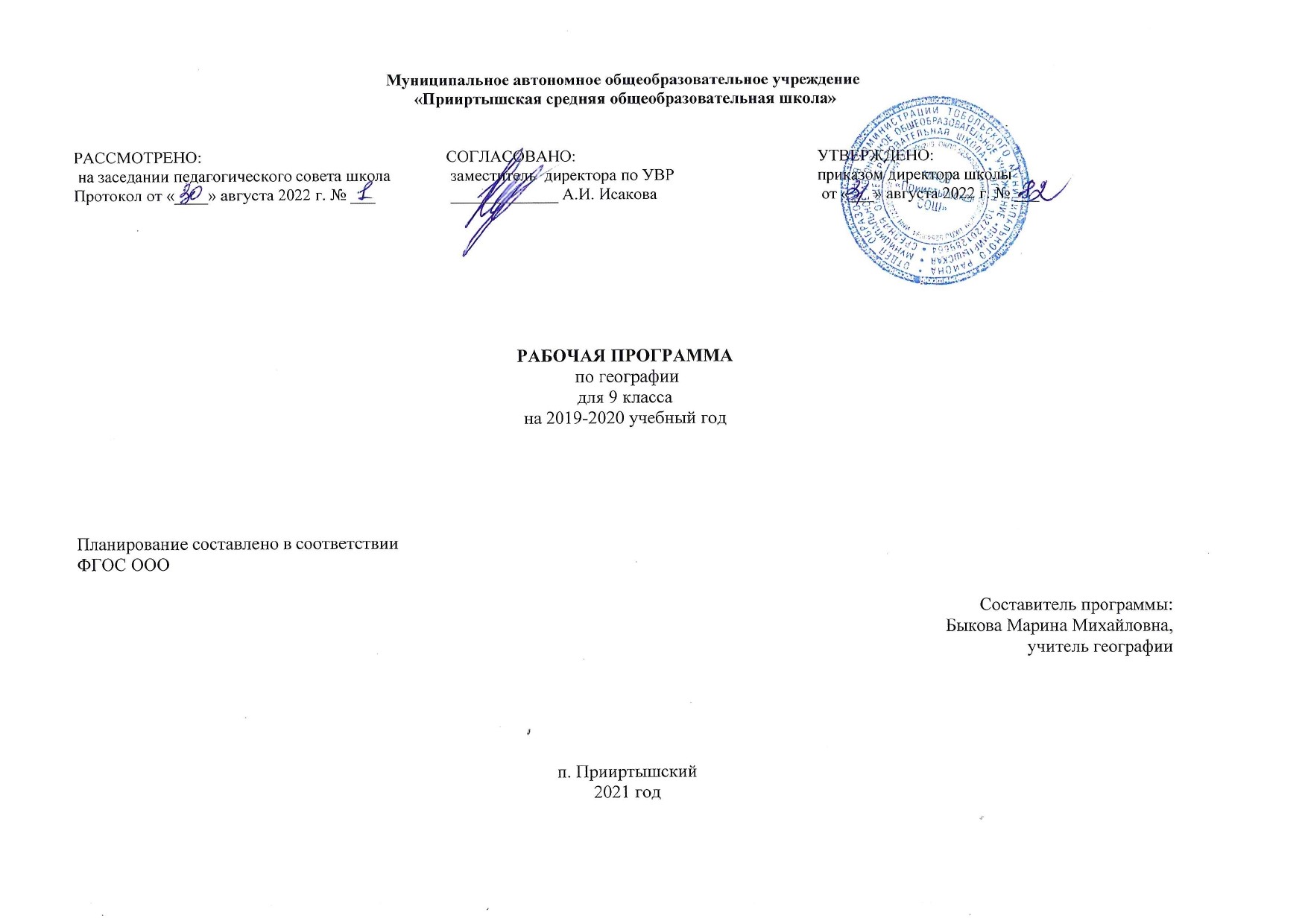 РАБОЧАЯ ПРОГРАММАпо предмету «Окружающий мир»  для _1_ классана 2022-2023 учебный годПланирование составлено в соответствиис  ФГОС НООПСоставитель программы Мухамедулина Зульфия Миршатовна,Первая квалификационная категория п. Прииртышский 2022 годI. Содержание учебного предмета Окружающий мир (66 часов)Человек и общество (20 ч.)Школа. Школьные традиции и праздники. Адрес школы. Классный, школьный коллектив. Друзья, взаимоотношения между ними; ценность дружбы, согласия, взаимной помощи. Совместная деятельность с одноклассниками — учёба, игры, отдых. Рабочее место школьника: удобное размещение учебных материалов и учебного оборудования; поза; освещение рабочего места. Правила безопасной работы на учебном месте. Режим труда и отдыха.Семья. Моя семья в прошлом и настоящем. Имена и фамилии членов семьи, их профессии. Взаимоотношения и взаимопомощь в семье. Совместный труд и отдых. Домашний адрес.Россия — наша Родина. Москва — столица России. Символы России (герб, флаг, гимн). Народы России. Первоначальные сведения о родном крае. Название своего населённого пункта (города, села), региона. Культурные объекты родного края. Ценность и красота рукотворного мира. Правила поведения в социуме.Человек и природа (37 ч.)Природа — среда обитания человека. Природа и предметы, созданные человеком. Природные материалы. Бережное отношение к предметам, вещам, уход за ними. Неживая и живая природа. Наблюдение за погодой своего края. Погода и термометр. Определение температуры воздуха (воды) по термометру. Сезонные изменения в природе. Взаимосвязи между человеком и природой. Правила нравственного и безопасного поведения в природе. Растительный мир. Растения ближайшего окружения (узнавание, называние, краткое описание). Лиственные и хвойные растения. Дикорастущие и культурные растения. Части растения (называние, краткая характеристика значения для жизни растения): корень, стебель, лист, цветок, плод, семя. Комнатные растения, правила содержания и ухода.Мир животных. Разные группы животных (звери, насекомые, птицы, рыбы и др.). Домашние и дикие животные (различия в условиях жизни). Забота о домашних питомцах.Правила безопасной жизнедеятельности ( 9 ч.)Понимание необходимости соблюдения режима дня, правил здорового питания и личной гигиены. Правила безопасности в быту: пользование бытовыми электроприборами, газовыми плитами.Дорога от дома до школы. Правила безопасного поведения пешехода (дорожные знаки, дорожная разметка, дорожные сигналы). Безопасность в сети Интернет (электронный дневник и электронные ресурсы школы) в условиях контролируемого доступа в Интернет.II. Планируемые результаты освоения учебного предмета    Личностные результаты: Гражданско-патриотического воспитания:становление ценностного отношения к своей Родине - России;осознание своей этнокультурной и российской гражданской идентичности;сопричастность к прошлому, настоящему и будущему своей страны и родного края;уважение к своему и другим народам;первоначальные представления о человеке как члене общества, о правах и ответственности, уважении и достоинстве человека, о нравственно-этических нормах поведения и правилах межличностных отношений..Духовно-нравственного воспитания:признание индивидуальности каждого человека;проявление сопереживания, уважения и доброжелательности;неприятие любых форм поведения, направленных на причинение физического и морального вреда другим людям..Эстетического воспитания:уважительное отношение и интерес к художественной культуре, восприимчивость к разным видам искусства, традициям и творчеству своего и других народов;стремление к самовыражению в разных видах художественной деятельности.Физического воспитания, формирования культуры здоровья и эмоционального благополучия:соблюдение правил здорового и безопасного (для себя и других людей) образа жизни в окружающей среде (в том числе информационной);бережное отношение к физическому и психическому здоровью.Трудового воспитания:осознание ценности труда в жизни человека и общества, ответственное потребление и бережное отношение к результатам труда, навыки участия в различных видах трудовой деятельности, интерес к различным профессиям.Экологического воспитания:бережное отношение к природе;неприятие действий, приносящих ей вред..Ценности научного познания:первоначальные представления о научной картине мира;познавательные интересы, активность, инициативность, любознательность и самостоятельность в познании.Метапредметные результатыОвладение универсальными учебными познавательными действиями:1)базовые логические действия:сравнивать объекты, устанавливать основания для сравнения, устанавливать аналогии;объединять части объекта (объекты) по определенному признаку;определять существенный признак для классификации, классифицировать предложенные объекты;находить закономерности и противоречия в рассматриваемых фактах, данных и наблюдениях на основе предложенного педагогическим работником алгоритма;выявлять недостаток информации для решения учебной (практической) задачи на основе предложенного алгоритма;устанавливать причинно-следственные связи в ситуациях, поддающихся непосредственному наблюдению или знакомых по опыту, делать выводы;2)базовые исследовательские действия:определять разрыв между реальным и желательным состоянием объекта (ситуации) на основе предложенных педагогическим работником вопросов;с помощью педагогического работника формулировать цель, планировать изменения объекта, ситуации;сравнивать несколько вариантов решения задачи, выбирать наиболее подходящий (на основе предложенных критериев);проводить по предложенному плану опыт, несложное исследование по установлению особенностей объекта изучения и связей между объектами (часть - целое, причина - следствие);формулировать выводы и подкреплять их доказательствами на основе результатов проведенного наблюдения (опыта, измерения, классификации, сравнения, исследования);прогнозировать возможное развитие процессов, событий и их последствия в аналогичных или сходных ситуациях;3)работа с информацией:выбирать источник получения информации;согласно заданному алгоритму находить в предложенном источнике информацию, представленную в явном виде;распознавать достоверную и недостоверную информацию самостоятельно или на основании предложенного педагогическим работником способа ее проверки;соблюдать с помощью взрослых (педагогических работников, родителей (законных представителей) несовершеннолетних обучающихся) правила информационной безопасности при поиске информации в сети Интернет;анализировать и создавать текстовую, видео, графическую, звуковую, информацию в соответствии с учебной задачей;самостоятельно создавать схемы, таблицы для представления информации..Овладение универсальными учебными коммуникативными действиями:1)общение:воспринимать и формулировать суждения, выражать эмоции в соответствии с целями и условиями общения в знакомой среде;проявлять уважительное отношение к собеседнику, соблюдать правила ведения диалога и дискуссии;признавать возможность существования разных точек зрения;корректно и аргументированно высказывать свое мнение;строить речевое высказывание в соответствии с поставленной задачей;создавать устные и письменные тексты (описание, рассуждение, повествование);готовить небольшие публичные выступления;подбирать иллюстративный материал (рисунки, фото, плакаты) к тексту выступления;2)совместная деятельность:формулировать краткосрочные и долгосрочные цели (индивидуальные с учетом участия в коллективных задачах) в стандартной (типовой) ситуации на основе предложенного формата планирования, распределения промежуточных шагов и сроков;принимать цель совместной деятельности, коллективно строить действия по ее достижению: распределять роли, договариваться, обсуждать процесс и результат совместной работы;проявлять готовность руководить, выполнять поручения, подчиняться;ответственно выполнять свою часть работы;оценивать свой вклад в общий результат;выполнять совместные проектные задания с опорой на предложенные образцы..Овладение универсальными учебными регулятивными действиями:1)самоорганизация:планировать действия по решению учебной задачи для получения результата;выстраивать последовательность выбранных действий;2)самоконтроль:устанавливать причины успеха/неудач учебной деятельности;корректировать свои учебные действия для преодоления ошибок.Предметные результаты по учебному предмету "Окружающий мир" должны обеспечивать:1) сформированность уважительного отношения к своей семье и семейным традициям, Организации, родному краю, России, ее истории и культуре, природе; чувства гордости за национальные свершения, открытия, победы;2) первоначальные представления о природных и социальных объектах как компонентах единого мира, о многообразии объектов и явлений природы; связи мира живой и неживой природы; сформированность основ рационального поведения и обоснованного принятия решений;3) первоначальные представления о традициях и обычаях, хозяйственных занятиях населения и массовых профессиях родного края, достопримечательностях столицы России и родного края, наиболее значимых объектах Всемирного культурного и природного наследия в России; важнейших для страны и личности событиях и фактах прошлого и настоящего России; основных правах и обязанностях гражданина Российской Федерации;4) развитие умений описывать, сравнивать и группировать изученные природные объекты и явления, выделяя их существенные признаки и отношения между объектами и явлениями;5) понимание простейших причинно-следственных связей в окружающем мире (в том числе на материале о природе и культуре родного края);6) умение решать в рамках изученного материала познавательные, в том числе практические задачи;7) приобретение базовых умений работы с доступной информацией (текстовой, графической, аудиовизуальной) о природе и обществе, безопасного использования электронных ресурсов Организации и сети Интернет, получения информации из источников в современной информационной среде;8) приобретение опыта проведения несложных групповых и индивидуальных наблюдений в окружающей среде и опытов по исследованию природных объектов и явлений с использованием простейшего лабораторного оборудования и измерительных приборов и следованием инструкциям и правилам безопасного труда, фиксацией результатов наблюдений и опытов;9) формирование навыков здорового и безопасного образа жизни на основе выполнения правил безопасного поведения в окружающей среде, в том числе знаний о небезопасности разглашения личной и финансовой информации при общении с людьми вне семьи, в сети Интернет и опыта соблюдения правил безопасного поведения при использовании личных финансов;10) приобретение опыта положительного эмоционально-ценностного отношения к природе; стремления действовать в окружающей среде в соответствии с экологическими нормами поведения.Предметные результаты к концу обучения в 1 классе обучающийся научится:называтьсебяичленовсвоейсемьипофамилии,имени,отчеству,профессиичленовсвоейсемьи,домашнийадресиадрессвоейшколы;проявлятьуважениексемейнымценностям итрадициям,соблюдать правиланравственногоповеденияв социумеи наприроде;-воспроизводитьназваниесвоегонаселённогопункта,региона,страны;-приводитьпримеры культурныхобъектовродногокрая,школьныхтрадиций ипраздников,традиций иценностейсвоей семьи,профессий;-различать объекты живой и неживой природы, объекты, созданные человеком, и природные материалы, части растений (корень, стебель,лист,цветок,плод,семя),группыживотных(насекомые,рыбы,птицы,звери);-описывать на основе опорных слов наиболее распространённые в родном крае дикорастущие и культурные растения, диких и домашнихживотных;сезонныеявлениявразныевременагода;деревья,кустарники,травы;основныегруппыживотных(насекомые,рыбы,птицы,звери);выделятьихнаиболеесущественныепризнаки;-применятьправилауходазакомнатнымирастениямиидомашнимиживотными;-проводить, соблюдая правила безопасного труда, несложные групповые и индивидуальные наблюдения (в том числе за сезоннымиизменениямив природесвоейместности),измерения(в томчислевести счётвремени,измерятьтемпературувоздуха) иопытыподруководствомучителя;-использоватьдляответовнавопросынебольшиетекстыо природеиобществе;-оцениватьситуации,раскрывающиеположительноеинегативноеотношениекприроде;правилаповеденияв быту,вобщественныхместах;-соблюдать правила безопасности на учебном месте школьника; во время наблюдений и опытов; безопасно пользоваться бытовымиэлектроприборами;-соблюдатьправилаздоровогопитанияиличной гигиены;-соблюдатьправилабезопасногоповеденияпешехода;-соблюдатьправилабезопасногоповедениявприроде;-спомощьювзрослых(учителя,родителей)пользоватьсяэлектроннымдневникомиэлектроннымиресурсамишколы.III. Тематическое планирование 1 класс№п/пРазделы, темы учебного занятия (урока)Количество часовЭлектронные (цифровые) образовательные ресурсыДеятельность учителя с учётом программы воспитанияРаздел 1. Человек и общество (20ч)Раздел 1. Человек и общество (20ч)Раздел 1. Человек и общество (20ч)Раздел 1. Человек и общество (20ч)Раздел 1. Человек и общество (20ч)1Школьные традиции и праздники. Классный, школьный коллектив,совместная деятельность.1https://infourok.ru/prezentaciya-po-kraevedeniyu-klass-na-temu-shkolnie-semeynie-tradicii-3682956.htmlСпособствовать формированию у обучающихся личностных компетенций, внутренней позиции личности, необходимых для конструктивного, успешного и ответственного поведения в обществе с учетом правовых норм, установок уважительного отношения к своему праву и правам других людей на собственное мнение, личные убеждения; закрепление у них знаний о нормах и правилах поведения в обществе, социальных ролях человека (обучающийся, работник, гражданин, член семьи), способствующих подготовке к жизни в обществе2Школьные традиции и праздники. Классный, школьный коллектив,совместная деятельность.1https://infourok.ru/prezentaciya-po-kraevedeniyu-klass-na-temu-shkolnie-semeynie-tradicii-3682956.htmlСпособствовать формированию у обучающихся личностных компетенций, внутренней позиции личности, необходимых для конструктивного, успешного и ответственного поведения в обществе с учетом правовых норм, установок уважительного отношения к своему праву и правам других людей на собственное мнение, личные убеждения; закрепление у них знаний о нормах и правилах поведения в обществе, социальных ролях человека (обучающийся, работник, гражданин, член семьи), способствующих подготовке к жизни в обществе3Одноклассники, взаимоотношения между ними; ценность дружбы, взаимной помощи.1https://pptcloud.ru/obshh/o-druzyah-i-drujbeСпособствовать формированию у обучающихся личностных компетенций, внутренней позиции личности, необходимых для конструктивного, успешного и ответственного поведения в обществе с учетом правовых норм, установок уважительного отношения к своему праву и правам других людей на собственное мнение, личные убеждения; закрепление у них знаний о нормах и правилах поведения в обществе, социальных ролях человека (обучающийся, работник, гражданин, член семьи), способствующих подготовке к жизни в обществе4Рабочее место школьника. Правила безопасной работы на учебном месте, режим труда и отдыха.1https://infourok.ru/prezentaciya-dlya-vistupleniya-rabochee-mesto-shkolnika-2784522.htmlСпособствовать формированию у обучающихся личностных компетенций, внутренней позиции личности, необходимых для конструктивного, успешного и ответственного поведения в обществе с учетом правовых норм, установок уважительного отношения к своему праву и правам других людей на собственное мнение, личные убеждения; закрепление у них знаний о нормах и правилах поведения в обществе, социальных ролях человека (обучающийся, работник, гражданин, член семьи), способствующих подготовке к жизни в обществе5-6Рабочее место школьника. Правила безопасной работы на учебном месте, режим труда и отдыха.2https://infourok.ru/prezentaciya-dlya-vistupleniya-rabochee-mesto-shkolnika-2784522.htmlСпособствовать формированию у обучающихся личностных компетенций, внутренней позиции личности, необходимых для конструктивного, успешного и ответственного поведения в обществе с учетом правовых норм, установок уважительного отношения к своему праву и правам других людей на собственное мнение, личные убеждения; закрепление у них знаний о нормах и правилах поведения в обществе, социальных ролях человека (обучающийся, работник, гражданин, член семьи), способствующих подготовке к жизни в обществе7Россия Москва — столица России. Народы России.1https://infourok. ru/prezentaciya-po-okruzhayuschemu-miru-moskvastolica-rossii-klass-3257870.htmlСпособствовать формированию у обучающихся личностных компетенций, внутренней позиции личности, необходимых для конструктивного, успешного и ответственного поведения в обществе с учетом правовых норм, установок уважительного отношения к своему праву и правам других людей на собственное мнение, личные убеждения; закрепление у них знаний о нормах и правилах поведения в обществе, социальных ролях человека (обучающийся, работник, гражданин, член семьи), способствующих подготовке к жизни в обществе8Россия Москва — столица России. Народы России.1https://infourok. ru/prezentaciya-po-okruzhayuschemu-miru-moskvastolica-rossii-klass-3257870.htmlСпособствовать формированию у обучающихся личностных компетенций, внутренней позиции личности, необходимых для конструктивного, успешного и ответственного поведения в обществе с учетом правовых норм, установок уважительного отношения к своему праву и правам других людей на собственное мнение, личные убеждения; закрепление у них знаний о нормах и правилах поведения в обществе, социальных ролях человека (обучающийся, работник, гражданин, член семьи), способствующих подготовке к жизни в обществе9Первоначальные сведения о родном крае. Название своего населённого пункта (города, села), региона.1https://infourok.ru/prezentaciya-gorod-i-selo-klass-2765598.html10Первоначальные сведения о родном крае. Название своего населённого пункта (города, села), региона.1https://infourok.ru/prezentaciya-gorod-i-selo-klass-2765598.html11Культурные объекты родного края. Труд людей. Ценность и красота рукотворного мира1https://infourok.ru/prezentaciya-po-okruzhayuschemu-miru-na-temu-trud-lyudey-letom-3158837.html12Культурные объекты родного края. Труд людей. Ценность и красота рукотворного мира1https://infourok.ru/prezentaciya-po-okruzhayuschemu-miru-na-temu-trud-lyudey-letom-3158837.html13-14Правила поведения в социуме.2https://infourok.ru/prezentaciya-na-temu-pravila-povedeniya-v-obschestvennih-mestah-klass-2201697.html15-16Моя семья в прошлом и настоящем. Имена и фамилии членов семьи, их профессии.217Взаимоотношения и взаимопомощь в семье. Совместный труд и отдых.1https://infourok.ru/prezentaciya-po-temesemya-v-zhizni-cheloveka-3099264.html18Взаимоотношения и взаимопомощь в семье. Совместный труд и отдых.1https://infourok.ru/prezentaciya-po-temesemya-v-zhizni-cheloveka-3099264.html19-20Домашний адрес.2https://uchitelya.com/okruzhayuschiy-mir/5209 1-prezentaciya-moy-adres-v-etom-mire-1-klass.htmlИтого по разделу:20чРаздел 2. Человек и природа(37ч)Раздел 2. Человек и природа(37ч)Раздел 2. Человек и природа(37ч)Раздел 2. Человек и природа(37ч)Раздел 2. Человек и природа(37ч)21Природа и предметы, созданные человеком. Природные материалы. Бережное отношение к пред метам, вещам, уход за ним1Способствовать формированию у обучающихся личностных компетенций, внутренней позиции личности, необходимых для конструктивного, успешного и ответственного поведения в обществе с учетом правовых норм, установок уважительного отношения к своему праву и правам других людей на собственное мнение, личные убеждения; закрепление у них знаний о нормах и правилах поведения в обществе, социальных ролях человека (обучающийся, работник, гражданин, член семьи), способствующих подготовке к жизни в обществе22Природа и предметы, созданные человеком. Природные материалы. Бережное отношение к пред метам, вещам, уход за ним1Способствовать формированию у обучающихся личностных компетенций, внутренней позиции личности, необходимых для конструктивного, успешного и ответственного поведения в обществе с учетом правовых норм, установок уважительного отношения к своему праву и правам других людей на собственное мнение, личные убеждения; закрепление у них знаний о нормах и правилах поведения в обществе, социальных ролях человека (обучающийся, работник, гражданин, член семьи), способствующих подготовке к жизни в обществе23Природа и предметы, созданные человеком. Природные материалы. Бережное отношение к пред метам, вещам, уход за ним1Способствовать формированию у обучающихся личностных компетенций, внутренней позиции личности, необходимых для конструктивного, успешного и ответственного поведения в обществе с учетом правовых норм, установок уважительного отношения к своему праву и правам других людей на собственное мнение, личные убеждения; закрепление у них знаний о нормах и правилах поведения в обществе, социальных ролях человека (обучающийся, работник, гражданин, член семьи), способствующих подготовке к жизни в обществе24Природа и предметы, созданные человеком. Природные материалы. Бережное отношение к пред метам, вещам, уход за ним1Способствовать формированию у обучающихся личностных компетенций, внутренней позиции личности, необходимых для конструктивного, успешного и ответственного поведения в обществе с учетом правовых норм, установок уважительного отношения к своему праву и правам других людей на собственное мнение, личные убеждения; закрепление у них знаний о нормах и правилах поведения в обществе, социальных ролях человека (обучающийся, работник, гражданин, член семьи), способствующих подготовке к жизни в обществе25Природа и предметы, созданные человеком. Природные материалы. Бережное отношение к пред метам, вещам, уход за ним1Способствовать формированию у обучающихся личностных компетенций, внутренней позиции личности, необходимых для конструктивного, успешного и ответственного поведения в обществе с учетом правовых норм, установок уважительного отношения к своему праву и правам других людей на собственное мнение, личные убеждения; закрепление у них знаний о нормах и правилах поведения в обществе, социальных ролях человека (обучающийся, работник, гражданин, член семьи), способствующих подготовке к жизни в обществе26Неживая и живая природа.1http://www.myshared.ru/slide/14118/27Неживая и живая природа.1http://www.myshared.ru/slide/14118/28Погода и термометр. Наблюдение за погодой своего края. Сезонные изменения в природе.129Погода и термометр. Наблюдение за погодой своего края. Сезонные изменения в природе.130Погода и термометр. Наблюдение за погодой своего края. Сезонные изменения в природе.131Погода и термометр. Наблюдение за погодой своего края. Сезонные изменения в природе.132Погода и термометр. Наблюдение за погодой своего края. Сезонные изменения в природе.133Взаимосвязи между человекоми природой. Правила нравственного и безопасного поведения в природе.1ttps://pptcloud.ru/biologiya/chelovek-chast-prirody-148802Формировать осознание у обучающимися взаимосвязи здоровья человека и экологического состояния окружающей его среды, роли экологической культуры в обеспечении личного и общественного здоровья; участие обучающихся в совместных с родителями (законными представителями) несовершеннолетних обучающихся видах деятельности, организуемых Организацией и формирующих экологическую культуру мышления и поведения.34Взаимосвязи между человекоми природой. Правила нравственного и безопасного поведения в природе.1ttps://pptcloud.ru/biologiya/chelovek-chast-prirody-148802Формировать осознание у обучающимися взаимосвязи здоровья человека и экологического состояния окружающей его среды, роли экологической культуры в обеспечении личного и общественного здоровья; участие обучающихся в совместных с родителями (законными представителями) несовершеннолетних обучающихся видах деятельности, организуемых Организацией и формирующих экологическую культуру мышления и поведения.35Растения ближайшего окружения (узнавание, называние, краткое описание).1http://www.myshared.ru/slide/843848/Формировать осознание у обучающимися взаимосвязи здоровья человека и экологического состояния окружающей его среды, роли экологической культуры в обеспечении личного и общественного здоровья; участие обучающихся в совместных с родителями (законными представителями) несовершеннолетних обучающихся видах деятельности, организуемых Организацией и формирующих экологическую культуру мышления и поведения.36Растения ближайшего окружения (узнавание, называние, краткое описание).1Формировать осознание у обучающимися взаимосвязи здоровья человека и экологического состояния окружающей его среды, роли экологической культуры в обеспечении личного и общественного здоровья; участие обучающихся в совместных с родителями (законными представителями) несовершеннолетних обучающихся видах деятельности, организуемых Организацией и формирующих экологическую культуру мышления и поведения.37Лиственные и хвойные растения. Дикорастущие и культурные растения.1infourok.ru/prezentaciya-listvennie-i-hvoynie-derevya-3989266.htmlФормировать осознание у обучающимися взаимосвязи здоровья человека и экологического состояния окружающей его среды, роли экологической культуры в обеспечении личного и общественного здоровья; участие обучающихся в совместных с родителями (законными представителями) несовершеннолетних обучающихся видах деятельности, организуемых Организацией и формирующих экологическую культуру мышления и поведения.38Лиственные и хвойные растения. Дикорастущие и культурные растения.1infourok.ru/prezentaciya-listvennie-i-hvoynie-derevya-3989266.htmlФормировать осознание у обучающимися взаимосвязи здоровья человека и экологического состояния окружающей его среды, роли экологической культуры в обеспечении личного и общественного здоровья; участие обучающихся в совместных с родителями (законными представителями) несовершеннолетних обучающихся видах деятельности, организуемых Организацией и формирующих экологическую культуру мышления и поведения.39Лиственные и хвойные растения. Дикорастущие и культурные растения.1infourok.ru/prezentaciya-listvennie-i-hvoynie-derevya-3989266.htmlФормировать осознание у обучающимися взаимосвязи здоровья человека и экологического состояния окружающей его среды, роли экологической культуры в обеспечении личного и общественного здоровья; участие обучающихся в совместных с родителями (законными представителями) несовершеннолетних обучающихся видах деятельности, организуемых Организацией и формирующих экологическую культуру мышления и поведения.40Лиственные и хвойные растения. Дикорастущие и культурные растения.1infourok.ru/prezentaciya-listvennie-i-hvoynie-derevya-3989266.htmlФормировать осознание у обучающимися взаимосвязи здоровья человека и экологического состояния окружающей его среды, роли экологической культуры в обеспечении личного и общественного здоровья; участие обучающихся в совместных с родителями (законными представителями) несовершеннолетних обучающихся видах деятельности, организуемых Организацией и формирующих экологическую культуру мышления и поведения.41Части растения (называние, краткая характеристика значения для жизни растения): корень, стебель, лист, цветок, плод, семя.1ttps://uchitelya.com/okruzhayuschiy-mir/25516-prezentaciya-chasti-rasteniy-1-klass.htmlСпособствовать формированию ориентации на применение знаний из социальных и естественных наук для решения задач в области окружающей среды, планирования поступков и оценки их возможных последствий для окружающей среды42Части растения (называние, краткая характеристика значения для жизни растения): корень, стебель, лист, цветок, плод, семя.1ttps://uchitelya.com/okruzhayuschiy-mir/25516-prezentaciya-chasti-rasteniy-1-klass.htmlСпособствовать формированию ориентации на применение знаний из социальных и естественных наук для решения задач в области окружающей среды, планирования поступков и оценки их возможных последствий для окружающей среды43Части растения (называние, краткая характеристика значения для жизни растения): корень, стебель, лист, цветок, плод, семя.144Части растения (называние, краткая характеристика значения для жизни растения): корень, стебель, лист, цветок, плод, семя.145Комнатные растения, правила содержания и ухода.1https://infourok.ru/prezentaciya-po-okruzhayuschemu-miru-na-temu-kak-uhazhivat-za-komnatnimi-rasteniyami-klass-1629823.html46Комнатные растения, правила содержания и ухода.1https://infourok.ru/prezentaciya-po-okruzhayuschemu-miru-na-temu-kak-uhazhivat-za-komnatnimi-rasteniyami-klass-1629823.html47Разные группы животных (звери, насекомые, птицы, рыбы и др.).1infourok.ru/prezentaciya-po-okruzhayuschemu-miru-na-temu-gruppi-zhivotnih-klass-313441.htmlФормировать осознание своей роли как гражданина и потребителя в условиях взаимосвязи природной, технологической и социальной средыФормировать  у обучающихся личностных компетенций, внутренней позиции личности, необходимых для конструктивного, успешного и ответственного поведения в обществе с учетом правовых норм, установок уважительного отношения к своему праву и правам других людей на собственное мнение, личные убеждения; закрепление у них знаний о нормах и правилах поведения в обществе, социальных ролях человека (обучающийся, работник, гражданин, член семьи), способствующих подготовке к жизни в обществе48Разные группы животных (звери, насекомые, птицы, рыбы и др.).1infourok.ru/prezentaciya-po-okruzhayuschemu-miru-na-temu-gruppi-zhivotnih-klass-313441.htmlФормировать осознание своей роли как гражданина и потребителя в условиях взаимосвязи природной, технологической и социальной средыФормировать  у обучающихся личностных компетенций, внутренней позиции личности, необходимых для конструктивного, успешного и ответственного поведения в обществе с учетом правовых норм, установок уважительного отношения к своему праву и правам других людей на собственное мнение, личные убеждения; закрепление у них знаний о нормах и правилах поведения в обществе, социальных ролях человека (обучающийся, работник, гражданин, член семьи), способствующих подготовке к жизни в обществе49Разные группы животных (звери, насекомые, птицы, рыбы и др.).1infourok.ru/prezentaciya-po-okruzhayuschemu-miru-na-temu-gruppi-zhivotnih-klass-313441.htmlФормировать осознание своей роли как гражданина и потребителя в условиях взаимосвязи природной, технологической и социальной средыФормировать  у обучающихся личностных компетенций, внутренней позиции личности, необходимых для конструктивного, успешного и ответственного поведения в обществе с учетом правовых норм, установок уважительного отношения к своему праву и правам других людей на собственное мнение, личные убеждения; закрепление у них знаний о нормах и правилах поведения в обществе, социальных ролях человека (обучающийся, работник, гражданин, член семьи), способствующих подготовке к жизни в обществе50Разные группы животных (звери, насекомые, птицы, рыбы и др.).1infourok.ru/prezentaciya-po-okruzhayuschemu-miru-na-temu-gruppi-zhivotnih-klass-313441.htmlФормировать осознание своей роли как гражданина и потребителя в условиях взаимосвязи природной, технологической и социальной средыФормировать  у обучающихся личностных компетенций, внутренней позиции личности, необходимых для конструктивного, успешного и ответственного поведения в обществе с учетом правовых норм, установок уважительного отношения к своему праву и правам других людей на собственное мнение, личные убеждения; закрепление у них знаний о нормах и правилах поведения в обществе, социальных ролях человека (обучающийся, работник, гражданин, член семьи), способствующих подготовке к жизни в обществе51Разные группы животных (звери, насекомые, птицы, рыбы и др.).1infourok.ru/prezentaciya-po-okruzhayuschemu-miru-na-temu-gruppi-zhivotnih-klass-313441.htmlФормировать осознание своей роли как гражданина и потребителя в условиях взаимосвязи природной, технологической и социальной средыФормировать  у обучающихся личностных компетенций, внутренней позиции личности, необходимых для конструктивного, успешного и ответственного поведения в обществе с учетом правовых норм, установок уважительного отношения к своему праву и правам других людей на собственное мнение, личные убеждения; закрепление у них знаний о нормах и правилах поведения в обществе, социальных ролях человека (обучающийся, работник, гражданин, член семьи), способствующих подготовке к жизни в обществе52Разные группы животных (звери, насекомые, птицы, рыбы и др.).1infourok.ru/prezentaciya-po-okruzhayuschemu-miru-na-temu-gruppi-zhivotnih-klass-313441.htmlФормировать осознание своей роли как гражданина и потребителя в условиях взаимосвязи природной, технологической и социальной средыФормировать  у обучающихся личностных компетенций, внутренней позиции личности, необходимых для конструктивного, успешного и ответственного поведения в обществе с учетом правовых норм, установок уважительного отношения к своему праву и правам других людей на собственное мнение, личные убеждения; закрепление у них знаний о нормах и правилах поведения в обществе, социальных ролях человека (обучающийся, работник, гражданин, член семьи), способствующих подготовке к жизни в обществе53Домашние и дикие животные (различия в условиях жизни).1https://infourok.ru/prezentaciya-k-uroku-okruzhayuschego-mira-dikie-i-domashnie-zhivotnie-klass-2674431.htmlФормировать осознание своей роли как гражданина и потребителя в условиях взаимосвязи природной, технологической и социальной средыФормировать  у обучающихся личностных компетенций, внутренней позиции личности, необходимых для конструктивного, успешного и ответственного поведения в обществе с учетом правовых норм, установок уважительного отношения к своему праву и правам других людей на собственное мнение, личные убеждения; закрепление у них знаний о нормах и правилах поведения в обществе, социальных ролях человека (обучающийся, работник, гражданин, член семьи), способствующих подготовке к жизни в обществе54Домашние и дикие животные (различия в условиях жизни).1https://infourok.ru/prezentaciya-k-uroku-okruzhayuschego-mira-dikie-i-domashnie-zhivotnie-klass-2674431.htmlФормировать осознание своей роли как гражданина и потребителя в условиях взаимосвязи природной, технологической и социальной средыФормировать  у обучающихся личностных компетенций, внутренней позиции личности, необходимых для конструктивного, успешного и ответственного поведения в обществе с учетом правовых норм, установок уважительного отношения к своему праву и правам других людей на собственное мнение, личные убеждения; закрепление у них знаний о нормах и правилах поведения в обществе, социальных ролях человека (обучающийся, работник, гражданин, член семьи), способствующих подготовке к жизни в обществе55Забота о домашних питомцах.1https://infourok.ru/urokprezentaciya-po-kubanovedeniyu-uhod-za-domashnimi-zhivotnimi-klass-3462830.htmlФормировать осознание своей роли как гражданина и потребителя в условиях взаимосвязи природной, технологической и социальной средыФормировать  у обучающихся личностных компетенций, внутренней позиции личности, необходимых для конструктивного, успешного и ответственного поведения в обществе с учетом правовых норм, установок уважительного отношения к своему праву и правам других людей на собственное мнение, личные убеждения; закрепление у них знаний о нормах и правилах поведения в обществе, социальных ролях человека (обучающийся, работник, гражданин, член семьи), способствующих подготовке к жизни в обществе56Забота о домашних питомцах.1https://infourok.ru/urokprezentaciya-po-kubanovedeniyu-uhod-za-domashnimi-zhivotnimi-klass-3462830.htmlФормировать осознание своей роли как гражданина и потребителя в условиях взаимосвязи природной, технологической и социальной средыФормировать  у обучающихся личностных компетенций, внутренней позиции личности, необходимых для конструктивного, успешного и ответственного поведения в обществе с учетом правовых норм, установок уважительного отношения к своему праву и правам других людей на собственное мнение, личные убеждения; закрепление у них знаний о нормах и правилах поведения в обществе, социальных ролях человека (обучающийся, работник, гражданин, член семьи), способствующих подготовке к жизни в обществеИтого по разделу:37чФормировать осознание своей роли как гражданина и потребителя в условиях взаимосвязи природной, технологической и социальной средыФормировать  у обучающихся личностных компетенций, внутренней позиции личности, необходимых для конструктивного, успешного и ответственного поведения в обществе с учетом правовых норм, установок уважительного отношения к своему праву и правам других людей на собственное мнение, личные убеждения; закрепление у них знаний о нормах и правилах поведения в обществе, социальных ролях человека (обучающийся, работник, гражданин, член семьи), способствующих подготовке к жизни в обществеРаздел 3. Правила безопасной жизни (9ч)Раздел 3. Правила безопасной жизни (9ч)Раздел 3. Правила безопасной жизни (9ч)Раздел 3. Правила безопасной жизни (9ч)Раздел 3. Правила безопасной жизни (9ч)57Необходимость соблюдения режима дня, правил здорового питания и личной гигиены1https://pptcloud.ru/1klass/obzh/zdorovie/zdoroviy-obraz-jizniСпособствовать формированию представлений о современных угрозах для жизни и здоровья людей, в том числе в информационной сфере; навыков безопасного поведения на дорогах, в чрезвычайных ситуациях, содействие формированию у обучающихся убежденности в необходимости выбора здорового образа жизни58Необходимость соблюдения режима дня, правил здорового питания и личной гигиены1Способствовать формированию представлений о современных угрозах для жизни и здоровья людей, в том числе в информационной сфере; навыков безопасного поведения на дорогах, в чрезвычайных ситуациях, содействие формированию у обучающихся убежденности в необходимости выбора здорового образа жизни59-61Правила безопасности в быту: пользование бытовыми электроприборами, газовыми плитами.3Способствовать формированию представлений о современных угрозах для жизни и здоровья людей, в том числе в информационной сфере; навыков безопасного поведения на дорогах, в чрезвычайных ситуациях, содействие формированию у обучающихся убежденности в необходимости выбора здорового образа жизни62Дорога от дома до школы. Правила безопасного поведения пешехода (дорожные знаки, дорожная разметка, дорожные сигналы).1https://nsportal.ru/nachalnaya-shkola/okruzhayushchii-mir/2018/11/29/uchimsya-byt-peshehodami-1-klassprezentatsiyaСпособствовать формированию представлений о современных угрозах для жизни и здоровья людей, в том числе в информационной сфере; навыков безопасного поведения на дорогах, в чрезвычайных ситуациях, содействие формированию у обучающихся убежденности в необходимости выбора здорового образа жизни63Дорога от дома до школы. Правила безопасного поведения пешехода (дорожные знаки, дорожная разметка, дорожные сигналы).1Способствовать формированию представлений о современных угрозах для жизни и здоровья людей, в том числе в информационной сфере; навыков безопасного поведения на дорогах, в чрезвычайных ситуациях, содействие формированию у обучающихся убежденности в необходимости выбора здорового образа жизни64Безопасность в сети Интернет (электронный дневник и электронные ресурсы школы) в условиях контролируемого доступа в Интернет.1https://infourok.ru/urok-prezentaciya-bezopasnost-v-seti-internet-2658768.htmlСпособствовать формированию представлений о современных угрозах для жизни и здоровья людей, в том числе в информационной сфере; навыков безопасного поведения на дорогах, в чрезвычайных ситуациях, содействие формированию у обучающихся убежденности в необходимости выбора здорового образа жизни65Безопасность в сети Интернет (электронный дневник и электронные ресурсы школы) в условиях контролируемого доступа в Интернет.1https://infourok.ru/urok-prezentaciya-bezopasnost-v-seti-internet-2658768.htmlСпособствовать формированию представлений о современных угрозах для жизни и здоровья людей, в том числе в информационной сфере; навыков безопасного поведения на дорогах, в чрезвычайных ситуациях, содействие формированию у обучающихся убежденности в необходимости выбора здорового образа жизни66Итоговый урок. Обобщение. Итого по разделу 8чИтого за 1 четверть8Итого за 2 четверть8Итого за 3 четверть9Итого за 4 четверть8Итого:66ч